Нора Свеаасс, клинический психолог с многолетним опытом работы с беженцами, получившими психологические травмы, живущими в Норвегии. В настоящее время является доцентом кафедры психологии в Университете Осло, преподает права человека и психологию, семейную терапию и основы психологической работы с беженцами и жертвами пыток. Занимается исследованиями в области правосудия переходного периода в Аргентине и Перу, а также вопросами участия потерпевших в Международном уголовном суде в Гааге. Член Комитета ООН против пыток в 2006-2013 годах, в 2013 году избрана членом Подкомитета ООН по предотвращению пыток. Председатель Комитета по правам человека Психологической ассоциации Норвегии, недавно избрана президентом Хельсинского комитета. Большой опыт проведения обучения и реализации Стамбульского протокола в различных контекстах, в частности в контексте миграции и лиц, ищущих убежища. В качестве члена Конвенции против пыток активно работала над замечаниями общего порядка к статье 14 о праве на возмещение вреда для жертв пыток и, в частности, права на реабилитацию. Автор многочисленных публикаций на эту тему. Недавно выпустила книгу о правах человека и социальной и медицинской помощи.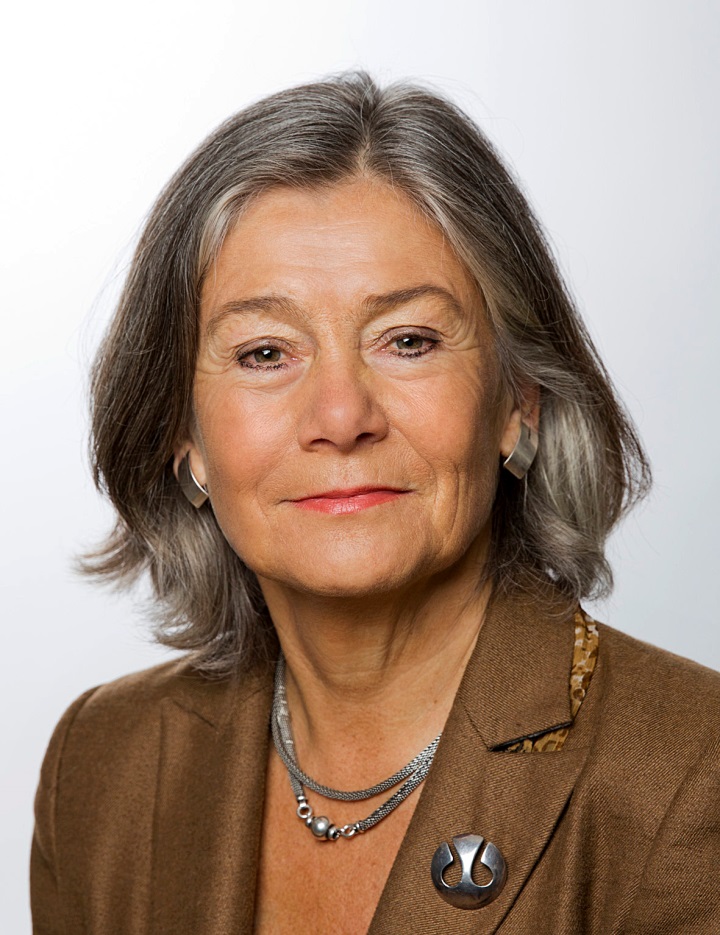 